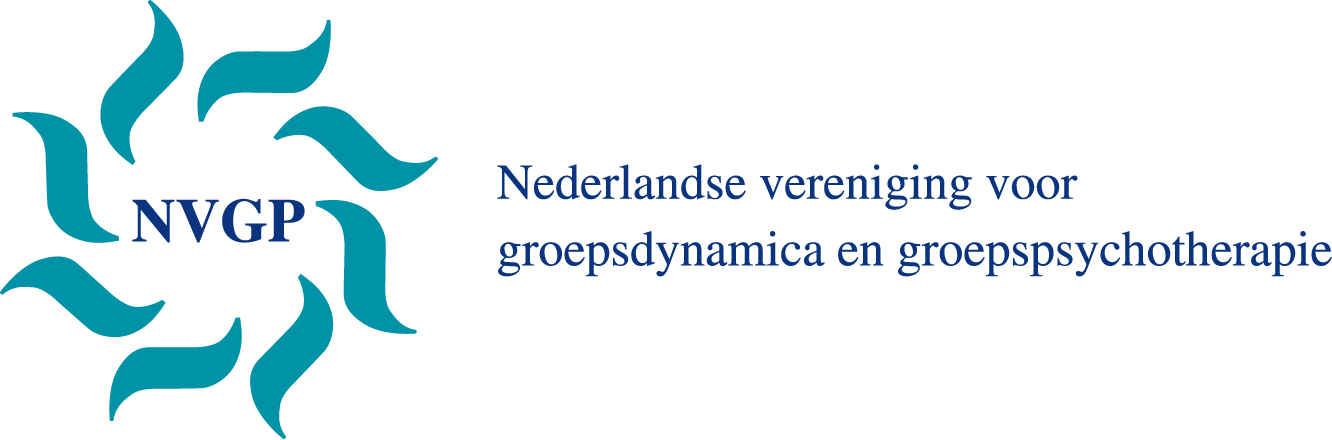 AANVRAAGFORMULIER VOOR HET LIDMAATSCHAPBELANGSTELLEND LID-NVGPPERSONALIANaam:…………………………………………………………………………..…Voornamen: (voluit)………………………………………………………………Geboortedatum:……………………………………………………………..……0 man0 vrouwWoonadres:…………………………………………………………………Postcode + woonplaats: ……………………………………………………….…Telefoon:…………………………………………………………………………E-mail (privé): ……………………………………………………………………Werkadres: .………………………………………………………………………Adres:…………………………………………………………………………….Postcode + plaats: ……………………………………………………………….Werkzaam als: …………………………………………………………………....Telefoon  werk:………………………………………………………………..….
OPLEIDINGVOOROPLEIDING (s.v.p. kopie van uw bul of diploma bijvoegen)HBOUniversitair:Anders, namelijk: Instelling: …………………………………………………………………………Studierichting: ……………………………………………………………………Plaats:……………………………………………………………………….……Datum afstuderen:…………………………………………………….…………VERVOLGOPLEIDING Beroepsgroep(en) bij BIG-registratie(s):…………………………………………BIG-inschrijfnummer(s): ……………………………………………….……….EVENTUEEL GEVOLGD OPLEIDINGSONDERDEELTitel cursus/workshop/congres ……………………………………………………………………………………Code cursus/activiteit:……………………………………………………………Cursusgever:………………………………………………………………………Aantal punten:……...………………………………………………..……………Datum cursus:…………………………………………………………………….Handtekening:……………………………….	……..	Datum:…………..……….Per post: NVGP, Maliebaan 87, 3581 CG UtrechtPer email: mvleeuwen@groepspsychotherapie.nl